Муниципальное бюджетное общеобразовательное учреждениеКраснооктябрьская средняя общеобразовательная школа347783, Ростовская область, Веселовский район, х. Красный Октябрь, ул. Школьная, 59 тел./факс:8 (86358)63704,  E-mail: mouredokt@mail.ruИНФОРМАЦИЯВ преддверии зимних каникул с 29.12.20 по 11.01.21 в целях повышения безопасности детей и профилактики детского травматизма в зимний период времени в МБОУ Краснооктябрьской СОШ были проведены беседы и классные часы с 1 по 11 класс.  Охват обучающихся составил 100%.Заместитель директора по ВР                                   Зайцева Т.В.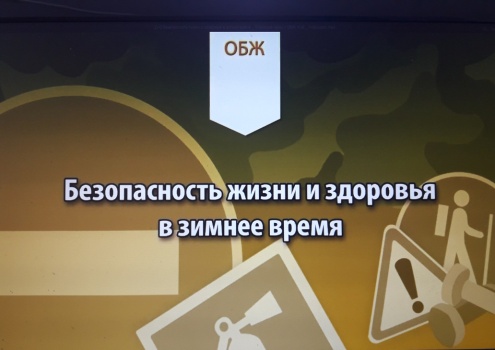 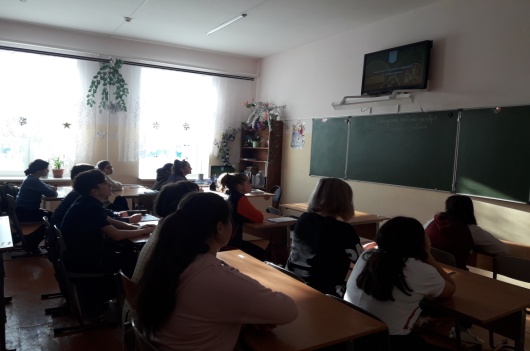 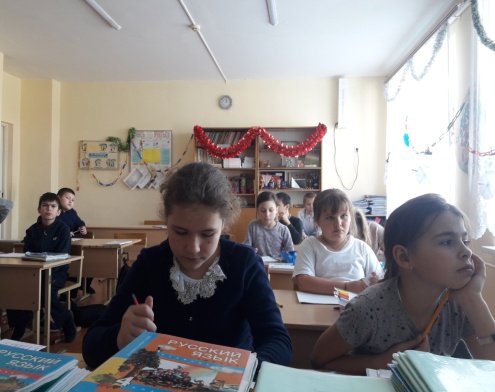 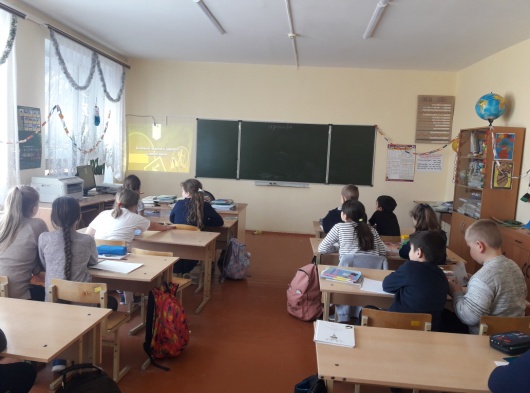 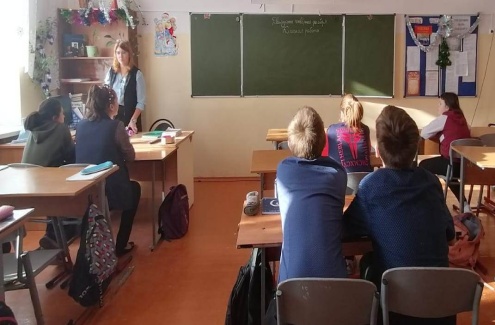 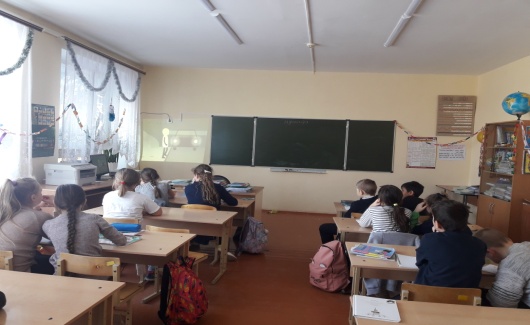 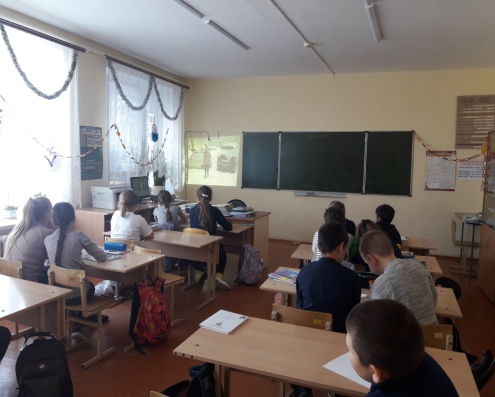 №п/пДата проведения мероприятия/беседы/классного часаТема беседыОтветственный за проведение123.12.20г. Урок безопасности в 1 классе«Рада снегу детвора» », «Правила поведения на дорогах зимой», «Я пешеход», «Безопасные зимние каникулы», «Правила поведения на водоемах зимой», «Осторожно лед!»Гаркушина Н.В. – кл. руководитель, Зайцева Т.В. – зам. директора по ВР223.12.20г. Беседа безопасности во 2 классе«Безопасные зимние каникулы и Новогодние праздники», «Правила поведения на дорогах зимой», «Я пешеход», «Правила поведения на водоемах зимой», «Осторожно лед!»Плацыдым О.Д. – кл. руководитель, Зайцева Т.В. – зам. директора по ВР323.12.20г.Беседа безопасности в 3 классе«Безопасные зимние каникулы и Новогодние праздники», «Правила поведения на дорогах зимой», «Я пешеход», «Правила поведения на водоемах зимой», «Осторожно лед!»Касьянова М.А.- кл. руководитель, Зайцева Т.В. – зам. директора по ВР424.12.20г. Беседа безопасности в 4 классе«Безопасные зимние каникулы и Новогодние праздники», «Правила поведения на дорогах зимой», «Я пешеход», «Правила поведения на водоемах зимой», «Осторожно лед!»Щупко Г.Г. – кл. руководитель, Зайцева Т.В. – зам. директора по ВР525.12.20г. Урок безопасности в 5 классе«Правила поведения на водоемах зимой», «Осторожно лед!», «Правила поведения на дорогах зимой», «Я пешеход», «Безопасные зимние каникулы и Новогодние праздники»Копаницкая Т.Г. – кл. руководитель, Зайцева Т.В. – зам. директора по ВР624.12.20г.Урок безопасности в 6 классе«Безопасность - одно из слагаемых твоего здоровья», «Правила поведения на дорогах зимой», «Я пешеход», «Правила поведения на водоемах зимой», «Осторожно лед!»Ажинова В.В. – кл. руководитель, Зайцева Т.В. – зам. директора по ВР724.12.20г.Урок безопасности в 7 классе«Безопасные зимние каникулы и Новогодние праздники», «Правила поведения на дорогах зимой», «Я пешеход», «Правила поведения на водоемах зимой», «Осторожно лед!»Касьянов А.П. – кл. руководитель, Зайцева Т.В. – зам. директора по ВР825.12.20г.Урок безопасности в 8 классе«Безопасные зимние каникулы и Новогодние праздники», «Правила поведения на дорогах зимой», «Я пешеход», «Правила поведения на водоемах зимой», «Осторожно лед!»Котляренко Е.И. – кл. руководитель, Зайцева Т.В. – зам. директора по ВР925.12.20г.Час общения в 9 «А», 9 «Б» классах«Безопасные зимние каникулы и Новогодние праздники», «Правила поведения на дорогах зимой», «Я пешеход», «Правила поведения на водоемах зимой», «Осторожно лед!»Степанова С.В. – кл. руководитель, Зайцева Т.В. – зам. директора по ВР1025.12.20г.Час общения в 10 классе«Безопасные зимние каникулы и Новогодние праздники», «Правила поведения на дорогах зимой», «Я пешеход», «Правила поведения на водоемах зимой», «Осторожно лед!»Тугарева М.М. – кл. руководитель, Зайцева Т.В. – зам. директора по ВР1125.12.20г.Час общения в 11 классе«Безопасные зимние каникулы и Новогодние праздники», «Правила поведения на дорогах зимой», «Я пешеход», «Правила поведения на водоемах зимой», «Осторожно лед!»Блажко Е.Н. – кл. руководитель, Зайцева Т.В. – зам. директора по ВР